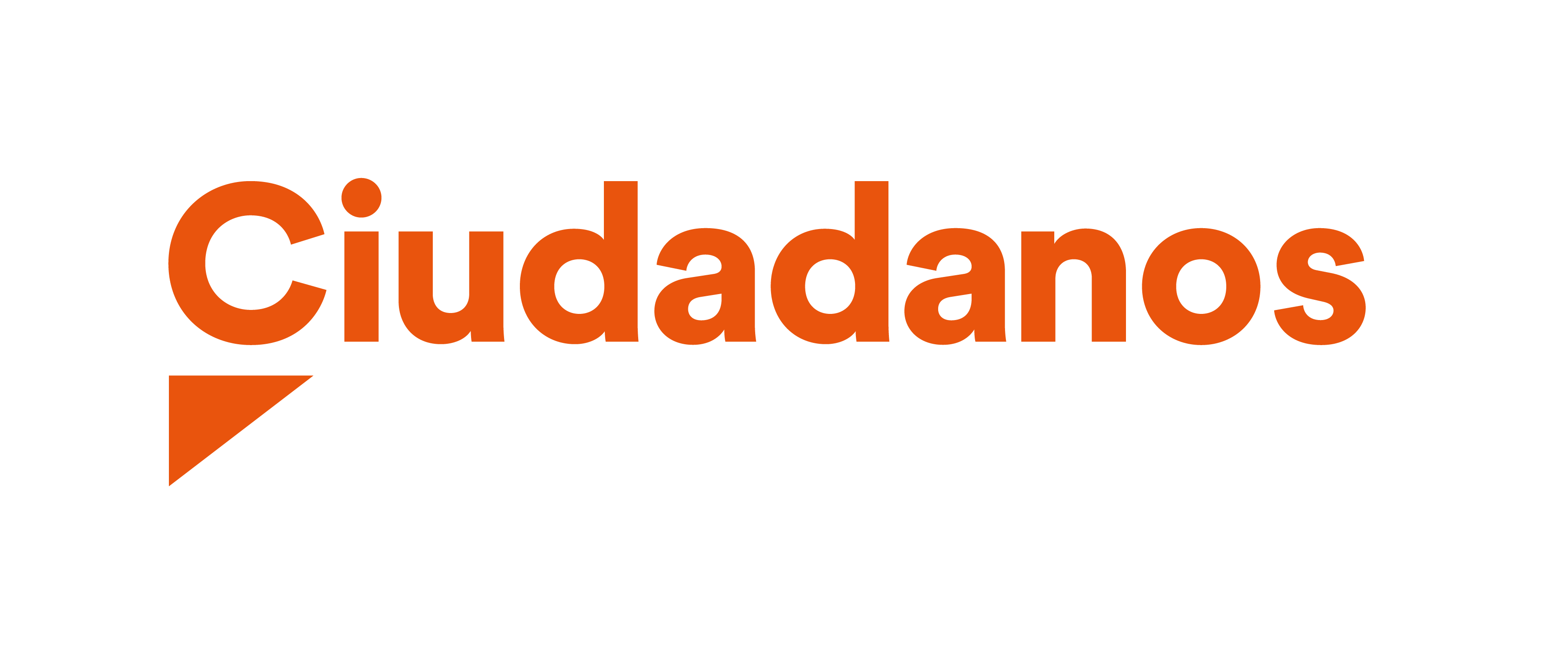 Cs pregunta en el Congreso por las alternativas ante la cancelación durante años de los trenes en la RegiónCiudadanos se interesa también por las medidas a adoptar con los trabajadores de RENFE y ADIF que se verán afectados por esta suspensiónJueves, 8 de julio de 2021. El diputado de Ciudadanos Juan Ignacio López-Bas ha presentado una pregunta en el Congreso para esclarecer la situación real prevista sobre la suspensión de las líneas Murcia-Lorca-Águilas y el tramo de Cieza-Albacete por las obras de soterramiento del AVE Murcia-Almería, la duración de las obras previstas, si han planteado alguna alternativa para viajeros y mercancías y qué medidas se van a adoptar con los trabajadores de Renfe y ADIF que puedan verse afectados por la eventual situación de suspensión de las líneas ferroviarias referidas anteriormente.La semana pasada la diputada regional Ana Martínez Vidal, junto con la secretaria de Organización, María José Ros, mantuvieron una reunión con los representantes de los comités de empresa de RENFE y ADIF, para conocer de primera mano sus reivindicaciones y los motivos por los que anuncian concentraciones ante la falta de información del Ministerio de Fomento del futuro inmediato de estas líneas ferroviarias, dado el avanzado estado de la tramitación de los proyectos.“Hemos recogido la iniciativa de nuestros diputados autonómicos en Murcia y hemos preguntado al Gobierno qué alternativas de movilidad para los murcianos va a poner en marcha el Gobierno ante el inicio de las obras de soterramiento de la línea del AVE entre Murcia y Almería” ha indicado el diputado López-Bas.Estas líneas ferroviarias entre Murcia-Lorca-Águilas y Cieza-Albacete tienen más de 1.200.000 usuarios al año que se van a ver afectadas por la suspensión de las mismas y “al parecer no se ha previsto una alternativa ni para pasajeros ni para mercancías” ha puntualizado el diputado naranja. “La Región de Murcia ya sufre históricamente una falta de infraestructuras y la ejecución de estas obras que pueden durar tres o cuatro años van a generar un gran perjuicio y sobre todo van a hondar en ese déficit de infraestructuras que ya existen” ha señalado López-BasDesde Ciudadanos pedimos al Ministerio de Fomento que “no abandone una vez más a los murcianos, a los usuarios de estas líneas ferroviarias y que se consensúe con los trabajadores una solución alternativa que satisfaga a todas las partes y no dilate la ejecución de las obras” ha concluido Juan Ignacio López-Bas. 